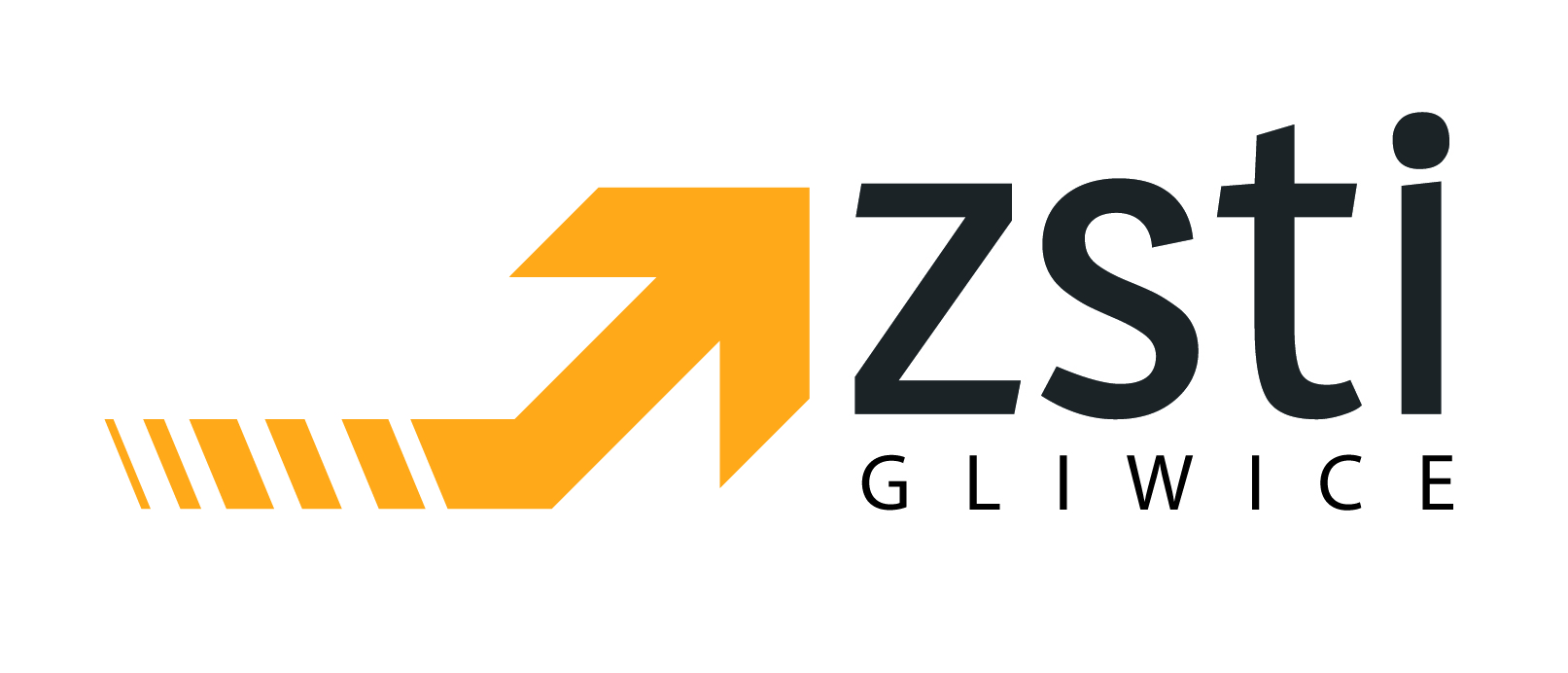 REGULAMIN STOŁÓWKI ZESPOŁU SZKÓŁ TECHNICZNO-INFORMATYCZNYCHW GLIWICACHPodstawa prawna:Ustawa z dnia 14 grudnia 2016 r. Prawo oświatowe – art. 106I. Uprawnienia do korzystania ze stołówkiZe stołówki szkolnej mogą korzystać wszyscy wychowankowie Internatu Technikum nr 1 w Zespole Szkół Techniczno-Informatycznych (zwany dalej Internatem), uczący się w szkołach, dla których organem prowadzącym jest Miasto Gliwice, uczniowie Zespołu Szkół Techniczno-Informatycznych w Gliwicach (zwany dalej ZSTI) oraz pracownicy ZSTI.Wychowankowie/uczniowie korzystający ze stołówki wnoszą opłaty indywidualnie lub są opłacani przez inne podmioty, min. ośrodki pomocy społecznej, kluby sportowe, firmy itp.Zgłoszenie chęci korzystania z posiłków musi nastąpić z przynajmniej jednodniowym wyprzedzeniem w biurze stołówki lub w sekretariacie internatu osobiście, telefonicznie lub mailowo. II. Odpłatność za posiłki dla osób indywidualnychKorzystanie z posiłków w stołówce szkolnej jest odpłatne.Stołówka zapewnia trzy posiłki dziennie.Stawkę odpłatności za wyżywienie oraz warunki korzystania ze stołówki szkolnej ustala dyrektor ZSTI w porozumieniu z organem prowadzącym.Cena posiłków dla wszystkich wychowanków i uczniów obejmuje koszt produktów zużytych do ich przygotowania (tzw. wsad do kotła), a dla pracowników szkoły do wsadu do kotła doliczane są koszty mediów i płac.W dniu zakwaterowania wychowanka w internacie rodzic/opiekun prawny/pełnoletni wychowanek składa deklarację dotyczącą korzystania z posiłków w stołówce. W deklaracji rodzic/opiekun prawny/pełnoletni wychowanek zobowiązuje się, że do 10. dnia kalendarzowego każdego miesiąca dokona wpłaty za wyżywienie. W uzasadnionych przypadkach (np. ferie, przerwa świąteczna, długi weekend) termin wpłaty zostanie przesunięty przez wicedyrektora ZSTI, jednak nie dłużej niż do końca miesiąca. Informacja o przesunięciu terminu wpłaty będzie podana na tablicach ogłoszeń i stronie internetowej. Płatność może być dokonana przelewem lub w kasie szkoły (gotówką lub kartą płatniczą).Wychowankowie pełnoletni/rodzice/opiekunowie prawni wychowanków mieszkających w internacie w okresie odbywania kursów w Górnośląskim Centrum Edukacyjnym w Gliwicach, którzy mieszkają w internacie w cyklach czterotygodniowych, nie składają deklaracji, a za wyżywienie płacą w pierwszym dniu pobytu za wersję obowiązującą przez cały okres mieszkania w internacie. Pełnoletni uczeń szkoły dostarcza do biura stołówki lub do sekretariatu internatu podpisaną deklarację. Uczniowie niepełnoletni dostarczają deklarację podpisaną przez rodzica/opiekuna prawnego. Deklaracja upoważnia do korzystania ze stołówki od następnego dnia po dostarczeniu prawidłowo wypełnionej i podpisanej deklaracji. W przypadku nowych deklaracji składanych po 10. dniu miesiąca termin płatności jednorazowo ulega przesunięciu o 10 dni kalendarzowych od daty złożenia deklaracji, jednak nie później niż do końca miesiąca.W przypadku wcześniejszego zgłoszenia usprawiedliwionej nieobecności (np. w dni wolne od nauki pozostające do dyspozycji dyrektora szkoły) kwota odpłatności za wyżywienie może zostać pomniejszona na ustny lub pisemny wniosek wychowanka/ucznia. Odpłatność dla pracowników szkoły jest zgodna z obowiązującym cennikiem. Termin płatności do 10. dnia od skorzystania z obiadu, jednak nie później niż do końca miesiąca.W uzasadnionych przypadkach istnieje możliwość indywidualnego przesunięcia terminu wpłaty – po uzyskaniu zgody od wicedyrektora szkoły.W uzasadnionych przypadkach zwolnienie z całości lub części opłat za posiłki może zostać udzielone przez organ prowadzący szkołę lub dyrektora ZSTI na podstawie właściwego upoważnienia (art. 106 ust. 5 i ust. 6 ustawy Prawo oświatowe).W przypadku, gdy wychowanek rozpoczyna pobyt w internacie i korzysta ze stołówki w grudniu, a kończy swój pobyt w styczniu (przełom roku kalendarzowego), odpłatność za grudzień musi być dokonana najpóźniej do 31 grudnia, a odpłatność za styczeń pierwszego dnia pobytu w miesiącu styczniu.W przypadku braku uregulowania odpłatności za zadeklarowane wyżywienie będą naliczane odsetki od kwoty zaległości.Zaległości w płatnościach nie dłuższych niż 14 dni skutkują wstrzymaniem wydawania posiłków do czasu uregulowania należności, a powyżej 14 dni skutkują skreśleniem z listy wychowanków/ uczniów korzystających z posiłków z jednoczesnym obowiązkiem uregulowania należności. Zwroty za niewykorzystane wyżywienie są dokonywane na koniec miesięcznego okresu rozliczeniowego. Wychowanek składa w sekretariacie internatu podanie o zwrot wraz ze zwróconymi niewykorzystanymi bloczkami najpóźniej do trzeciego dnia po powrocie do internatu. Zwroty są przyjmowane tylko w przypadku wcześniejszego zgłoszenia usprawiedliwionej nieobecności. Kwota zwrotu jest naliczana od następnego dnia po zgłoszeniu nieobecności starszemu kucharzowi. Listy z naliczoną kwotą zwrotu sporządza sekretariat internatu. Zwroty są przelewane na konto podane w deklaracji lub wypłacane w kasie szkoły. W miesiącach czerwiec i grudzień rezygnacje z posiłków są przyjmowane najpóźniej na 7 dni przed zakończeniem okresu rozliczeniowego.Za nieobecności niezgłoszone lub zgłoszone po terminie koszty posiłków nie będą odliczane.Listy odpłatności za wyżywienie przygotowuje sekretariat internatu i przekazuje je do księgowości oraz do wglądu starszemu kucharzowi i kasjerowi w celu weryfikacji wpłat.Nadpłaty są zaliczane na poczet kolejnego miesiąca rozliczeniowego lub zwracane są na konto podane w deklaracji na koniec kwartału lub wcześniej – na pisemną prośbę wpłacającego. Nadpłaty od osób płacących kartą płatniczą będą zwracane do końca okresu rozliczeniowego na kartę płatniczą wpłacającego.III. Odpłatność za posiłki wychowanków/uczniów opłacanych przez inne podmiotyOdpłatność za posiłki dla wychowanków/uczniów opłacanych przez inne podmioty (min. ośrodki pomocy społecznej, kluby sportowe, domy dziecka, firmy itp.) jest uregulowana w umowach, porozumieniach lub pisemnych deklaracjach dotyczących wyżywienia, złożonych przez ww. podmioty, zgodnie z obowiązującym cennikiem. Za wyżywienie wychowanków/uczniów opłacanych przez ww. podmioty dokumenty obciążeniowe są wystawiane do ostatniego dnia roboczego okresu rozliczeniowego (ostatni dzień pobytu wychowanków w internacie w danym miesiącu). Termin płatności w przypadku braku umowy wynosi 14 dni od wystawienia dokumentu obciążeniowego.Listy odpłatności i listy korekt za ww. wychowanków/uczniów przygotowuje i przechowuje sekretariat internatu.IV. Wersje wyżywienia przygotowywane w stołówce szkolnejDo dyspozycji wychowanków internatu jest 7 wersji żywieniowych:I – od poniedziałku do piątku: śniadanie, obiad, kolacjaII – poniedziałek: obiad, kolacja, wtorek–czwartek: śniadanie, obiad, kolacja, piątek: śniadanieIII – od poniedziałku do czwartku: śniadanie, obiad, kolacja, piątek: śniadanieIV – od poniedziałku do piątku: śniadanie i obiadV – od poniedziałku do piątku: śniadanie, kolacjaVI – od poniedziałku do czwartku: śniadanie, obiad, kolacja, piątek: śniadanie, obiadVII – od poniedziałku do piątku: same obiadyDla wychowanków przygotowywane są karty stołówkowe zgodnie ze złożonymi deklaracjami. Karty wychowankowie odbierają osobiście od wychowawców, a odbiór kart potwierdzają podpisem.Wychowanek zobowiązany jest do zabezpieczenia karty stołówkowej przed zgubieniem, okazywania podpisanej karty w stołówce i nieprzekazywania jej innym osobom. Duplikaty kart stołówkowych nie będą wydawane.Uczniowie i pracownicy szkoły mogą wykupować obiady i korzystać ze stołówki na podstawie przygotowanych list imiennych. Uczeń/wychowanek ma możliwość korzystania z wyżywienia w przypadku braku pisemnej deklaracji rodzica/opiekuna prawnego po wcześniejszym dokonaniu wpłaty. Cennik za dany okres rozliczeniowy jest podawany do wiadomości rodziców/opiekunów prawnych/wychowanków/uczniów na koniec miesiąca poprzedzającego miesiąc, którego dotyczy żywienie (tablice ogłoszeń, strona internetowa, lista odbioru karty stołówkowej). W przypadku wychowanków mieszkających w internacie w okresie odbywania kursów w Górnośląskim Centrum Edukacyjnym w Gliwicach cennik jest podawany w dniu kwaterunku.Nie ma możliwości rezygnacji wychowanków z wykupu deklarowanej wersji lub zmiany wersji żywieniowej w trakcie miesiąca. Wszelkie rezygnacje i zmiany wybranej wersji muszą być zgłoszone pisemnie przez rodzica/opiekuna prawnego/pełnoletniego wychowanka do sekretariatu internatu do trzech dni roboczych przed zakończeniem danego miesiąca.Opiekunowie prawni uczniów ZSTI/uczniowie pełnoletni ZSTI mogą złożyć pisemną rezygnację z wykupu obiadów, która będzie obowiązywać od następnego dnia roboczego po złożeniu rezygnacji.V. Wydawanie posiłkówNa terenie stołówki podczas posiłków mogą przebywać wyłącznie wychowankowie/uczniowie mający wykupione posiłki.Posiłki wydawane są w godzinach:śniadania	6:00 – 8:00obiady 	12:20 – 16:00kolacje 	18:00 – 19:30W uzasadnionych przypadkach obiad może zostać wydany do godziny 17:30.W stołówce wywieszany jest jadłospis na dany dzień wraz z gramaturą dań, sporządzony zgodnie z zasadami racjonalnego żywienia i kalkulacją kosztów.Stołówka nie wydaje posiłków na zewnątrz.Zabrania się wynoszenia naczyń ze stołówki.Zobowiązuje się korzystających ze stołówki do poszanowania mienia stołówki i kulturalnego zachowania.Należy odnosić się z szacunkiem do wszystkich pracowników kuchni.Korzystających ze stołówki zobowiązuje się do zachowania przepisów BHP, zwłaszcza ostrożności podczas odbierania i przenoszenia gorących posiłków.Po zjedzonym posiłku należy odnieść naczynia do wyznaczonego miejsca.Traci moc regulamin stołówki szkolnej zatwierdzony przez dyrektora ZSTI 09.09.2016 r.Niniejszy regulamin wchodzi w życie z dniem 01.09.2024 r.